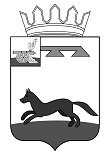 СОВЕТ ДЕПУТАТОВХИСЛАВИЧСКОГО ГОРОДСКОГО ПОСЕЛЕНИЯХИСЛАВИЧСКОГО РАЙОНА СМОЛЕНСКОЙ ОБЛАСТИРЕШЕНИЕот 30.01.2020г.                                                                                                                  №5Рассмотрение обращения жителей п.Хиславичи.Заслушав информацию заместителя Главы муниципального образования Хиславичский район» Смоленской области, в соответствии с Федеральным законом от 06.10.2003 № 131-ФЗ «Об общих принципах организации местного самоуправления в Российской Федерации», Уставом Хиславичского городского поселения Хиславичского района Смоленской области Совет депутатов Хиславичского городского поселения Хиславичского района Смоленской области РЕШИЛ: 1.Принять информацию к сведению2.Рекомендовать Администрации муниципального образования Хиславичский район» Смоленской области провести работу по установлению собственника здания, находящегося по адресу: п.Хиславичи, ул. Пушкина, д.1 (здание типографии).3.Контроль за исполнением возложить на Главу муниципального образования Хиславичское городское поселение Хиславичского района Смоленской области.4.Разместить данное решение на сайте Администрации муниципального образования «Хиславичский район» Смоленской области http://hislav.admin-smolensk.ru в сети Интернет.Глава муниципального образованияХиславичского городского поселенияХиславичского района Смоленской области                                              О.Б.Маханёк